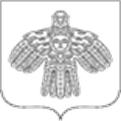 В соответствии с частью 16 статьи 30 Федерального закона от 8 мая 2010 г. № 83-ФЗ «О внесении изменений в отдельные законодательные акты Российской Федерации в связи с совершенствованием правового положения государственных (муниципальных) учреждений», частями 3.6, 3.7, 3.10 статьи 2 Федерального закона от 3 ноября 2006 г. № 174-ФЗ «Об автономных учреждениях» приказываю: 1.	Утвердить прилагаемый Порядок санкционирования расходов бюджетных и автономных учреждений муниципального округа «Ухта», лицевые счета которым открыты в Управлении Федерального казначейства по Республики Коми, источником финансового обеспечения которых являются субсидии, полученные в соответствии с абзацем вторым пункта 1 статьи 78.1 и пунктом 1 статьи 78.2 Бюджетного кодекса Российской Федерации».2.	Признать утратившими силу приказы Финансового управления администрации МОГО «Ухта»:-	от 03.12.2018 № 202 «Об утверждении Порядка санкционирования расходов бюджетных и автономных учреждений МОГО «Ухта», лицевые счета которым открыты в Управлении Федерального казначейства по Республики Коми, источником финансового обеспечения которых являются субсидии, полученные в соответствии с абзацем вторым пункта 1 статьи 78.1 и пунктом 1 статьи 78.2 Бюджетного кодекса Российской Федерации»;-	от 16.05.2019 № 103 «О внесении изменений в приказ от 03.12.2018 № 202 «Об утверждении Порядка санкционирования расходов бюджетных и автономных учреждений МОГО «Ухта», лицевые счета которым открыты в Управлении Федерального казначейства по Республики Коми, источником финансового обеспечения которых являются субсидии, полученные в соответствии с абзацем вторым пункта 1 статьи 78.1 и пунктом 1 статьи 78.2 Бюджетного кодекса Российской Федерации»;-	от 31.12.2020 № 314 «О внесении изменений в приказ от 03.12.2018 № 202 «Об утверждении Порядка санкционирования расходов бюджетных и автономных учреждений МОГО «Ухта», лицевые счета которым открыты в Управлении Федерального казначейства по Республики Коми, источником финансового обеспечения которых являются субсидии, полученные в соответствии с абзацем вторым пункта 1 статьи 78.1 и пунктом 1 статьи 78.2 Бюджетного кодекса Российской Федерации»;-	от 22.12.2023 № 210 ««О внесении изменений в приказ от 03.12.2018 № 202 «Об утверждении Порядка санкционирования расходов бюджетных и автономных учреждений МОГО «Ухта», лицевые счета которым открыты в Управлении Федерального казначейства по Республики Коми, источником финансового обеспечения которых являются субсидии, полученные в соответствии с абзацем вторым пункта 1 статьи 78.1 и пунктом 1 статьи 78.2 Бюджетного кодекса Российской Федерации».3.	Настоящий приказ вступает в силу с момента подписания.4.	Контроль за исполнением настоящего приказа возложить на заместителя начальника управления по курируемому направлению.ПриложениеУТВЕРЖДЕНОприказом Финансового управления администрации муниципального округа «Ухта»от 29.01.2024 № 15ПОРЯДОК санкционирования расходов бюджетных и автономных учреждений муниципального округа «Ухта», лицевые счета которым открыты в Управлении Федерального казначейства по Республике Коми, источником финансового обеспечения которых являются субсидии, полученные в соответствии с абзацем вторым пункта 1 статьи 78.1 и пунктом 1 статьи 78.2 Бюджетного кодекса Российской Федерации»1.	Настоящий Порядок устанавливает правила санкционирования Управлением Федерального казначейства по Республике Коми (далее - УФК по РК) расходов муниципальных бюджетных и автономных учреждений муниципального округа «Ухта» (далее - учреждение), лицевые счета которым открыты в УФК по РК, источником финансового обеспечения которых являются субсидии, предоставленные в соответствии с абзацем вторым пункта 1 статьи 78.1 Бюджетного кодекса Российской Федерации, а также субсидии на осуществление капитальных вложений в объекты капитального строительства муниципальной собственности муниципального округа «Ухта» или приобретение объектов недвижимого имущества в муниципальную собственность муниципального округа «Ухта», предоставленные в соответствии с пунктом 1 статьи 78.2 Бюджетного кодекса Российской Федерации (далее - целевые субсидии).2.	Учет операций по санкционированию расходов учреждения, источником финансового обеспечения которых являются целевые субсидии (далее - целевые расходы), осуществляется на отдельном лицевом счете учреждения, открытом в УФК по РК (далее - отдельный лицевой счет) в соответствии с Порядком открытия и ведения лицевых счетов территориальными органами Федерального казначейства. 3.	Для осуществления санкционирования оплаты целевых расходов учреждение представляет УФК по РК сведения об операциях с целевыми средствами на __ г. по форме согласно приложению № 1 к настоящему Порядку (далее - Сведения). Учреждение формирует Сведения в виде электронного документа в системе удаленного финансового документооборота Федерального казначейства (далее - СУФД), подписанного усиленной электронной подписью лица, имеющего право действовать от имени учреждения, с приложением электронной копии Сведений, созданной посредством сканирования.4.	Учреждение представляет Сведения, содержащие сведения, составляющие государственную тайну (далее - Сведения, составляющие государственную тайну), на бумажном носителе с одновременным представлением на машинном носителе. Учреждение обеспечивает идентичность информации, содержащейся на машинном носителе, с информацией, представленной на бумажном носителе.5.	Сведения, сформированные учреждением, подписываются руководителем учреждения или иным лицом, уполномоченным действовать от имени учреждения (далее - иное уполномоченное лицо учреждения), и утверждаются руководителем отраслевого органа администрации муниципального округа «Ухта», осуществляющего в отношении учреждения функции и полномочия учредителя (далее - учредитель), или лицом, уполномоченным действовать от имени учредителя (далее - уполномоченное лицо учредителя).6.	В Сведениях по каждой целевой субсидии указываются суммы планируемых поступлений и выплат по соответствующим кодам (составным частям кодов) бюджетной классификации Российской Федерации (далее - код бюджетной классификации).7.	В Сведениях по каждой целевой субсидии указывается код целевой субсидии, определенный в соответствии с Перечнем кодов целевых субсидий, предоставляемых муниципальным бюджетным учреждениям и муниципальным автономным учреждениям в соответствии с абзацем вторым пункта 1 статьи 78.1 и пунктом 1 статьи 78.2 Бюджетного кодекса Российской Федерации, утвержденным приказом Финансового управления администрации муниципального округа «Ухта» (далее - Перечень кодов субсидий, код субсидии, Финансовое управление), представляемым в УФК по РК в виде электронного документа, подписанного усиленной электронной подписью.8.	При внесении изменений в показатели Сведений учреждение формирует новые Сведения, в которых указываются показатели с учетом внесенных изменений, в соответствии с положениями настоящего Порядка.В случае уменьшения учредителем планируемых поступлений или выплат сумма поступлений целевой субсидии, включая разрешенный к использованию остаток данной целевой субсидии, и сумма планируемых выплат, указанные в Сведениях (с учетом вносимых изменений), не должны быть меньше сумм фактических выплат, отраженных на отдельном лицевом счете на дату внесения изменений в Сведения по соответствующему коду субсидии.9.	Основанием для разрешения использования сложившихся на начало текущего финансового года остатков целевых субсидий прошлых лет, являются утвержденные учредителем Сведения, содержащие информацию об остатках субсидий, в отношении которых согласно решению учредителя, согласованному с Финансовым управлением, подтверждена потребность в направлении их на цели, ранее установленные условиями предоставления целевых субсидий (далее - разрешенный к использованию остаток целевых средств), направленные учреждением в УФК по РК не позднее 31 марта текущего финансового года или первого рабочего дня, следующего за указанной датой.До получения Сведений, предусмотренных настоящим пунктом, УФК по РК учитывает не использованные на начало текущего финансового года остатки целевых субсидий прошлых лет, потребность в использовании которых не подтверждена, на отдельном лицевом счете без права расходования.Сумма разрешенного к использованию остатка целевой субсидии, указанная в представленных в соответствии с настоящим пунктом Сведениях, не должна превышать сумму остатка соответствующей целевой субсидии прошлых лет, учтенной на отдельном лицевом счете по состоянию на начало текущего финансового года без права расходования по соответствующему коду субсидии.10.	Основанием для разрешения использования сумм возврата средств по выплатам, произведенным учреждениями за счет целевых субсидий до начала текущего финансового года, в отношении которых согласно решению учредителя согласованному с Финансовым управлением подтверждена потребность в направлении их на цели, ранее установленные целями предоставления целевых субсидий (далее - суммы возврата дебиторской задолженности прошлых лет), являются утвержденные учредителем Сведения, содержащие информацию о разрешенной к использованию сумме возврата дебиторской задолженности прошлых лет, направленные учреждением в УФК по РК не позднее 30 рабочего дня со дня отражения суммы возврата дебиторской задолженности прошлых лет на отдельном лицевом счете учреждения. До получения Сведений, предусмотренных настоящим пунктом, УФК по РК учитывает суммы возврата дебиторской задолженности прошлых лет, потребность в использовании которых не подтверждена, на отдельном лицевом счете без права расходования.Суммы возврата дебиторской задолженности прошлых лет, потребность в которых подтверждена, указанные в Сведениях, предусмотренных настоящим пунктом, не должны превышать суммы дебиторской задолженности прошлых лет, учтенные на отдельном лицевом счете без права расходования по соответствующему коду субсидии.11.	УФК по РК осуществляет проверку Сведений на соответствие требованиям, установленным пунктами 5 - 10 настоящего Порядка, и в случае положительного результата проверки не позднее рабочего дня, следующего за днем поступления Сведений, отражает показатели Сведений на отдельном лицевом счете учреждения.В случае если Сведения не соответствуют требованиям, установленным пунктами 5 - 10 настоящего Порядка, то показатели Сведений не подлежат отражению на отдельном лицевом счете учреждения. При этом УФК по РК в срок, установленный абзацем первым настоящего пункта, направляет учреждению уведомление в электронной форме (далее – Уведомление), содержащее информацию, позволяющую идентифицировать Сведения, неподлежащие отражению, а также дату и причину возврата. В случае направления Сведений на бумажном носителе, УФК по РК возвращает учреждению экземпляр Сведений на бумажном носителе с проставлением даты отказа и причины отказа.12.	В целях согласования потребности в направлении неиспользованных на начало текущего финансового года остатков целевых субсидий прошлых лет (сумм возврата дебиторской задолженности прошлых лет) на те же цели, учредитель направляет Финансовому управлению информацию о потребности в направлении неиспользованных на начало текущего финансового года остатков целевых субсидий (сумм возврата дебиторской задолженности прошлых лет) на те же цели по форме согласно приложению № 2 к настоящему Порядку (далее - Информация о потребности):-	по остаткам целевых субсидий прошлых лет - в срок не позднее 1 марта текущего финансового года;-	по суммам возврата дебиторской задолженности прошлых лет - в срок не позднее десяти рабочих дней со дня отражения соответствующей суммы на лицевом счете по целевым субсидиям.Финансовое управление согласовывает Информацию о потребности в течение десяти рабочих дней со дня получения.Согласованная Финансовым управлением Информация о потребности является основанием для отражения остатков целевых субсидий прошлых лет (сумм возврата дебиторской задолженности) в графе 8 (9) Сведений.Согласованная Финансовым управлением Информация о потребности в виде электронной копии, созданной посредством сканирования, прикладывается учреждением к Сведениям.Финансовое управление возвращает учредителю несогласованную Информацию о потребности в срок, указанный в абзаце четвертом настоящего пункта.13.	Операции по целевым расходам осуществляются в пределах средств, отраженных по соответствующему коду субсидии на лицевом счете по целевым субсидиям. Суммы на основании расчетных документов, в которых не указан или указан несуществующий код субсидии, учитываются УФК по РК на лицевом счете по целевым субсидиям, открытом учреждению, без права расходования.Суммы возврата по ранее произведенным выплатам (за исключением сумм возврата в связи с отклонением платежа кредитной организацией), зачисленные на лицевой счет по целевым субсидиям, открытый учреждению в УФК по РК, учитываются УФК по РК на лицевом счете по целевым субсидиям, открытом учреждению, по коду аналитической группы вида источников финансирования дефицитов бюджетов 510 без права расходования и подлежат уточнению.14.	УФК по РК при отсутствии Сведений, соответствующих положениям пункта 9 настоящего Порядка, и неперечислении учреждениями в бюджет муниципального округа «Ухта» в срок не позднее 31 марта текущего финансового года или первого рабочего дня, следующего за указанной датой, суммы остатков целевых субсидий прошлых лет, потребность в использовании которых не подтверждена, перечисляет в доход бюджета муниципального округа «Ухта» не позднее десятого рабочего дня после наступления срока указанного в настоящем пункте.15.	В случае если в течение тридцати рабочих дней со дня отражения суммы возврата дебиторской задолженности прошлых лет на лицевом счете по целевым субсидиям, открытом учреждению в УФК по РК, учреждение не представило УФК по РК Сведения, в которых указанная сумма разрешена к использованию, УФК по РК не позднее первого рабочего, следующего за днем окончания срока, указанного в настоящем пункте, перечисляет указанную сумму в доход бюджета муниципального округа «Ухта».16.	Для санкционирования целевых расходов учреждение направляет в УФК по РК платежные документы, предусмотренные Порядком казначейского обслуживания и Порядком обеспечения органами Федерального казначейства наличными денежными средствами и денежными средствами, предназначенными для осуществления расчетов по операциям, совершаемым с использованием платежных карт, участников системы казначейских платежей (далее – Порядок обеспечения наличными денежными средствами, платежный документ).В случае санкционирования целевых расходов, связанных с поставкой товаров, выполнением работ, оказанием услуг, учреждение направляет в УФК по РК вместе с платежным документом копии указанных в нем договора (контракта), а также иных документов, подтверждающих факт поставки товаров, выполнения работ, оказания услуг, установленных порядком санкционирования оплаты денежных обязательств получателей средств бюджета муниципального округа «Ухта» и оплаты денежных обязательств, подлежащих исполнению за счет бюджетных ассигнований по источникам финансирования дефицита бюджета муниципального округа «Ухта» (далее - документ-основание).Копии документов-оснований направляются в форме электронной копии документа-основания на бумажном носителе, созданной посредством его сканирования, или электронного документа, подтвержденной электронной подписью руководителя учреждения или иного уполномоченного лица учреждения.В случае если в соответствии с законодательством Российской Федерации документы-основания ранее были размещены в государственной интегрированной информационной системе управления общественными финансами «Электронный бюджет» (далее - ГИИС «Электронный бюджет») или в единой информационной системе в сфере закупок (далее – ЕИС, при совместном использовании – информационные системы), представление указанных документов-оснований в УФК по РК не требуется.17.	При санкционировании целевых расходов УФК по РК проверяет платежные документы и документы-основания по следующим направлениям:1)	соответствие платежных документов Порядку казначейского обслуживания (Порядку обеспечения наличными денежными средствами);2)	наличие в платежном документе кодов бюджетной классификации, по которым необходимо произвести кассовую выплату, кода субсидии и их соответствие кодам бюджетной классификации, коду субсидии, указанным в Сведениях по соответствующему коду субсидии;3)	соответствие указанного в платежном документе кода бюджетной классификации текстовому назначению платежа в соответствии с указаниями о порядке применения бюджетной классификации Российской Федерации;4)	соответствие реквизитов (наименование, номер, дата, реквизиты получателя платежа) документа-основания реквизитам, указанным в платежном документе;5)	соответствие содержания операции по целевым расходам, связанным с поставкой товаров, выполнением работ, оказанием услуг, исходя из документов-оснований, содержанию текста назначения платежа, указанному в платежном документе;6)	соответствие указанного в платежном документе кода бюджетной классификации, указанному в Сведениях по соответствующему коду;7)	непревышение суммы, указанной в платежном документе, над суммой остатка планируемых выплат, указанной в Сведениях по соответствующим коду бюджетной классификации, коду субсидии и уникальному коду объекта капитального строительства (приобретения недвижимости), инвестиционного проекта (при наличии), учтенной на отдельном лицевом счете;8)	непревышение суммы, указанной в платежном документе, над суммой остатка соответствующей целевой субсидии, учтенной на отдельном лицевом счете;9)	непревышение предельных размеров авансовых платежей, определенных в соответствии с нормативными правовыми актами, регулирующими бюджетные правоотношения, для получателей средств бюджета муниципального округа «Ухта».17.1.	При санкционировании целевых расходов, возникающих при оплате контрактов, подлежащих включению в соответствии со статьей 103 Федерального закона от 5 апреля 2013 г. № 44-ФЗ «О контрактной системе в сфере закупок товаров, работ, услуг для обеспечения государственных и муниципальных нужд» в реестр контрактов, заключенных заказчиками (далее - реестр контрактов), УФК по РК дополнительно осуществляет проверку по следующим направлениям:1)	наличие информации о контракте в реестре контрактов;2)	наличие в платежном документе указания кода вида реестра - "02";3)	соответствие уникального номера реестровой записи, идентификатора информации об этапе исполнения контракта, в случае, если контрактом предусмотрена выплата аванса, указанных в платежном документе, уникальному номеру реестровой записи, идентификатору информации об этапе исполнения контракта, указанных в реестре контрактов;4)	соответствие уникального номера реестровой записи, идентификатора информации о документе о приемке, указанных в платежном документе, уникальному номеру реестровой записи, идентификатору информации о документе о приемке, указанных в реестре контрактов;5)	непревышение суммы в платежном документе над суммой, указанной в этапе исполнения контракта, информация о котором размещена в реестре контрактов, если контрактом предусмотрена выплата аванса;6)	непревышение суммы в платежном документе над суммой, указанной в документе о приемке, информация о котором размещена в реестре контрактов.17.2.	При санкционировании целевых расходов в соответствии с платежными документами, сформированными с использованием единой информационной системы:1)	проверка по направлениям, указанным в подпунктах 1 и 4 пункта 17 и пункте 17.1. настоящего Порядка, осуществляется автоматически с использованием единой информационной системы;2)	проверка по направлениям, указанным в подпунктах 2, 3, 5 - 8 пункта 17 настоящего Порядка, проводится УФК по РК с использованием информационных систем;3)	проверка по направлению, указанному в подпункте 9 пункта 17 настоящего Порядка, не проводится.18.	УФК по РК при положительном результате проверки, предусмотренной пунктами 16 - 17.2. настоящего Порядка, не позднее рабочего дня, следующего за днем представления учреждением в УФК по РК платежного документа, осуществляет санкционирование оплаты целевых расходов и принимает к исполнению платежные документы.В случае несоблюдения требований, установленных пунктами 16 - 17.2. настоящего Порядка УФК по РК в срок, установленный абзацем первым настоящего пункта, направляет учреждению Уведомление содержащее информацию, позволяющую идентифицировать платежный документ, не принятый к исполнению, а также содержащее дату и причину отказа в санкционировании целевых расходов в случае, если платежный документ представлялся учреждением в электронном виде, или в случае, если платежный документ представлен на бумажном носителе, возвращает копию платежного документа с проставлением даты отказа и причины отказа.В случае формирования платежного документа с использованием единой информационной системы, Уведомление, предусмотренное абзацем вторым настоящего пункта, направляется учреждению с использованием единой информационной системы.19.	Положения подпункта 8 пункта 17 настоящего Порядка не распространяются на санкционирование оплаты целевых расходов, связанных с исполнением исполнительных документов и решений налоговых органов, предусматривающих обращение взыскания на средства учреждения.20.	При составлении Сведений учреждением в них указываются:а) в заголовочной части:дата составления Сведений с указанием в кодовой зоне даты составления документа и даты составления Сведений, предшествующих настоящим в формате «ДД.ММ.ГГГГ»;в строке «Наименование учреждения» - полное или сокращенное наименование учреждения с указанием в кодовой зоне:уникального кода учреждения по реестру участников бюджетного процесса, а также юридических лиц, не являющихся участниками бюджетного процесса (далее - Сводный реестр), и номера открытого ему отдельного лицевого счета;идентификационного номера налогоплательщика (ИНН) и кода причины постановки его на учет в налоговом органе (КПП);в строке «Наименование органа, осуществляющего функции и полномочия учредителя» указывается полное или сокращенное наименование учредителя с указанием в кодовой зоне его лицевого счета и кода главного распорядителя бюджетных средств (код Главы по БК);в строке «Наименование территориального органа Федерального казначейства, осуществляющего ведение лицевого счета» указывается наименование УФК по РК, в котором учреждению открыт отдельный лицевой счет, с указанием в кодовой зоне кода по КОФК.б) в табличной части:в графах 1 и 2 - наименование целевой субсидии и код субсидии в соответствии с Перечнем кодов субсидий с указанием (при необходимости) после наименования целевой субсидии в скобках дополнительной детализации цели предоставления целевой субсидии в соответствии с условиями Соглашения;в графах 3 и 4 - номер и дата Соглашения. В случае если заключение Соглашения не предусмотрено, показатели не формируются;в графе 5 - идентификатор Соглашения. В случае если заключение Соглашения не предусмотрено, показатели не формируются;в графе 6 – уникальный код объекта капитального строительства (приобретения недвижимости), инвестиционного проекта (при наличии) (далее - уникальный код);в графе 7 - аналитический код поступлений и выплат, соответствующий коду бюджетной классификации, исходя из экономического содержания планируемых поступлений и выплат, в части:планируемых поступлений целевых субсидий - по коду аналитической группы подвида доходов бюджетов;планируемых целевых расходов - по коду видов расходов классификации расходов бюджетов;поступления от возврата дебиторской задолженности прошлых лет, потребность в использовании которых подтверждена, - по коду аналитической группы вида источников финансирования дефицитов бюджетов;в графе 8 - сумма разрешенного к использованию остатка целевых средств по соответствующему коду субсидии, указанному в графе 2, без указания кода бюджетной классификации в графе 7;в графе 9 - сумма возврата дебиторской задолженности прошлых лет, по которым подтверждена потребность в направлении их на цели, ранее установленные условиями предоставления целевых средств, по соответствующему коду субсидии и коду аналитической группы вида источников финансирования дефицитов бюджетов, указанному в графе 7;в графе 10 - суммы планируемых в текущем финансовом году поступлений целевых субсидий по соответствующему коду субсидии, указанному в графе 2 и коду аналитической группы подвида доходов бюджетов, указанному в графе 7;в графе 11 - итоговая сумма целевых средств, планируемых к использованию в текущем финансовом году, в соответствии с кодом субсидии, указанным в графе 2 (рассчитывается как сумма граф 8 - 10), без указания кода бюджетной классификации в графе 7;в графе 12 - суммы планируемых в текущем финансовом году выплат, источником финансового обеспечения которых являются целевые субсидии, с учетом суммы разрешенного к использованию остатка целевых субсидий и суммы возврата дебиторской задолженности прошлых лет, по которым подтверждена потребность в направлении их на цели, ранее установленные условиями предоставления целевых средств, по соответствующему коду субсидии, указанному в графе 2, и коду бюджетной классификации, указанному в графе 7.В случае если учреждению предоставляются несколько целевых субсидий показатели поступлений выплат в Сведениях отражаются с формированием промежуточных итогов по каждой целевой субсидии.21.	УФК по РК осуществляет санкционирование возмещения целевых расходов, произведенных учреждением до поступления целевой субсидии на отдельный лицевой счет, за счет средств, полученных учреждением от разрешенных видов деятельности, с лицевого счета учреждения, открытого ему в УФК по РК для учета операций со средствами, получаемыми учреждением из бюджета муниципального округа «Ухта» в соответствии с абзацем первым пункта 1 статьи 78.1 Бюджетного кодекса Российской Федерации и от приносящей доход деятельности, источником финансового обеспечения которых является целевая субсидия, в следующем порядке.В целях осуществления возмещения целевых расходов учреждение представляет в УФК по РК заявление, подписанное руководителем учреждения (иным уполномоченным лицом учреждения) и согласованное учредителем, с приложением копий платежных (расчетных) документов и документов-оснований, подтверждающих произведенные целевые расходы, подлежащие возмещению.В заявлении, представленном учреждением, указывается информация о суммах произведенных им в текущем финансовом году целевых расходов, подлежащих возмещению, источником финансового обеспечения которых должна являться целевая субсидия, кодах субсидий и кодах бюджетной классификации, по которым произведен кассовый расход по каждой целевой субсидии.Операция по возмещению целевых расходов учреждения осуществляется на основании представленных учреждением в УФК по РК платежных документов на списание средств с отдельного лицевого счета, открытого учреждению в УФК по РК, оформленной с учетом следующих особенностей:в графе «Назначение платежа (примечание)» раздела 1 «Реквизиты документа» указывается "возмещение целевых расходов согласно заявлению от «__» _______ г. № «__»";в разделе 2 «Реквизиты документа-основания» указываются:в графе 1 – «заявление»;в графе 2 - номер заявления;в графе 3 - дата заявления;в графе 5 «Код цели (аналитический код)» раздела 5 «Расшифровка заявки на кассовый расход» указывается соответствующий код субсидии.Санкционирование операции по возмещению целевых расходов за счет целевой субсидии осуществляется УФК по РК при условии соответствия сумм, кодов бюджетной классификации и кода субсидии, указанных в платежном документе, суммам, кодам бюджетной классификации и коду субсидии, указанным в представленном учреждением заявлении.22.	УФК по РК осуществляет санкционирование возмещения целевых расходов за счет средств, полученных учреждением от разрешенных видов деятельности, с лицевого счета учреждения, открытого ему в УФК по РК для учета операций со средствами, получаемыми учреждением из бюджета муниципального округа «Ухта» в соответствии с абзацем первым пункта 1 статьи 78.1 Бюджетного кодекса Российской Федерации и от приносящей доход деятельности, источником финансового обеспечения которых является целевая субсидия, в случае неполного освоения средств по целевым субсидиям в следующем порядке.В целях осуществления возмещения целевых расходов учреждение представляет в УФК по РК Заявку на кассовый расход (код формы по КФД 0531801) с приложением копий платежных (расчетных) документов и документов-оснований, подтверждающих произведенные целевые расходы, подлежащие возмещению, оформленной с учетом следующих особенностей:в графе «Назначение платежа (примечание)» раздела 1 «Реквизиты документа» указывается "возмещение целевых расходов согласно платежного поручения от «__» _______ г. № «__», с указанием предмета договора (контракта), основания оплаты".Приложение № 1к Порядку санкционирования расходов бюджетных и автономных учреждений муниципального округа «Ухта», лицевые счета которым открыты в Управлении Федерального казначейства по Республике Коми, источником финансового обеспечения которых являются субсидии, полученные в соответствии с абзацем вторым пункта 1 статьи 78.1 и пунктом 1 статьи 78.2 Бюджетного кодекса Российской ФедерацииУТВЕРЖДАЮПриложение № 2к Порядку санкционирования расходов бюджетных и автономных учреждений муниципального округа «Ухта», лицевые счета которым открыты в Управлении Федерального казначейства по Республике Коми, источником финансового обеспечения которых являются субсидии, полученные в соответствии с абзацем вторым пункта 1 статьи 78.1 и пунктом 1 статьи 78.2 Бюджетного кодекса Российской Федерации»Информацияо потребности в направлении неиспользованных на начало текущего финансового года остатков целевых субсидий (сумм возврата дебиторской задолженности прошлых лет) на те же целиОтметка Финансового управления администрации муниципального округа «Ухта» о согласовании:__________________________________Российская ФедерацияРеспублика КомиРоссийская ФедерацияРеспублика КомиРоссия ФедерацияКоми РеспубликаРоссия ФедерацияКоми РеспубликаФИНАНСОВОЕ УПРАВЛЕНИЕ АДМИНИСТРАЦИИ МУНИЦИПАЛЬНОГО ОКРУГА «УХТА»ФИНАНСОВОЕ УПРАВЛЕНИЕ АДМИНИСТРАЦИИ МУНИЦИПАЛЬНОГО ОКРУГА «УХТА»«УХТА» МУНИЦИПАЛЬНÖЙ КЫТШЛÖН АДМИНИСТРАЦИЯСА СЬÖМ ОВМÖСÖН ВЕСЬКÖДЛАНİН«УХТА» МУНИЦИПАЛЬНÖЙ КЫТШЛÖН АДМИНИСТРАЦИЯСА СЬÖМ ОВМÖСÖН ВЕСЬКÖДЛАНİНПРИКАЗПРИКАЗПРИКАЗПРИКАЗ29.01.2024№№15г.Ухта, Республика КомиОб утверждении Порядка санкционирования расходов бюджетных и автономных учреждений муниципального округа «Ухта», лицевые счета которым открыты в Управлении Федерального казначейства по Республике Коми, источником финансового обеспечения которых являются субсидии, полученные в соответствии с абзацем вторым пункта 1 статьи 78.1 и пунктом 1 статьи 78.2 Бюджетного кодекса Российской ФедерацииНачальник управленияГ.В. Крайн(должность лица, утверждающего документ; наименование органа,(должность лица, утверждающего документ; наименование органа,(должность лица, утверждающего документ; наименование органа,осуществляющего функции и полномочия учредителя (учреждения)осуществляющего функции и полномочия учредителя (учреждения)осуществляющего функции и полномочия учредителя (учреждения)(подпись)(расшифровка подписи)«_____» ________________ 20_____г.«_____» ________________ 20_____г.«_____» ________________ 20_____г.СВЕДЕНИЯКОДЫОБ ОПЕРАЦИЯХ С ЦЕЛЕВЫМИ СУБСИДИЯМИ НА 20 ______Г.от «_____» _________ 20 ___г.датадата составления предыдущих сведенийНаименование учрежденияпо Сводному рееструИННКППНаименование органа, осуществляющего функции и полномочия учредителяпо Сводному рееструИННглава по БКНаименование территориального органа Федерального казначейства, осуществляющего ведение лицевого счетапо КОФКОстаток средств на начало года, всегоЦелевые субсидииЦелевые субсидииСоглашениеСоглашениеИдентификатор соглашенияУникаль-ный код Аналитический код поступлений/
выплатРазрешенный
к использованию остаток целевых субсидийСумма возврата дебиторской задолженности прошлых лет, разрешенная к использованиюПланируемые поступления текущего годаИтого
к использованию
(гр. 8 + гр. 9 + 
гр. 10)Планируемые выплатынаименованиекод субсидииСоглашениеСоглашениеИдентификатор соглашенияУникаль-ный код Аналитический код поступлений/
выплатРазрешенный
к использованию остаток целевых субсидийСумма возврата дебиторской задолженности прошлых лет, разрешенная к использованиюПланируемые поступления текущего годаИтого
к использованию
(гр. 8 + гр. 9 + 
гр. 10)Планируемые выплатынаименованиекод субсидииномердатаИдентификатор соглашенияУникаль-ный код Аналитический код поступлений/
выплатРазрешенный
к использованию остаток целевых субсидийСумма возврата дебиторской задолженности прошлых лет, разрешенная к использованиюПланируемые поступления текущего годаИтого
к использованию
(гр. 8 + гр. 9 + 
гр. 10)Планируемые выплаты123456789101112Итого по коду целевой субсидии хххххВсего Всего Всего Всего Всего Всего Всего Номер страницыВсего страницРуководитель(подпись)(расшифровка подписи)Руководитель финансово-экономической службы(подпись)(расшифровка подписи)Ответственный исполнитель(подпись)(расшифровка подписи)(телефон)«____»________ 20____г.ОТМЕТКА ОРГАНА ФЕДЕРАЛЬНОГО КАЗНАЧЕЙСТВА, ОСУЩЕСТВЛЯЮЩЕГО ВЕДЕНИЕ ОТДЕЛЬНОГО ЛИЦЕВОГО СЧЕТА,ОТМЕТКА ОРГАНА ФЕДЕРАЛЬНОГО КАЗНАЧЕЙСТВА, ОСУЩЕСТВЛЯЮЩЕГО ВЕДЕНИЕ ОТДЕЛЬНОГО ЛИЦЕВОГО СЧЕТА,ОТМЕТКА ОРГАНА ФЕДЕРАЛЬНОГО КАЗНАЧЕЙСТВА, ОСУЩЕСТВЛЯЮЩЕГО ВЕДЕНИЕ ОТДЕЛЬНОГО ЛИЦЕВОГО СЧЕТА,ОТМЕТКА ОРГАНА ФЕДЕРАЛЬНОГО КАЗНАЧЕЙСТВА, ОСУЩЕСТВЛЯЮЩЕГО ВЕДЕНИЕ ОТДЕЛЬНОГО ЛИЦЕВОГО СЧЕТА,ОТМЕТКА ОРГАНА ФЕДЕРАЛЬНОГО КАЗНАЧЕЙСТВА, ОСУЩЕСТВЛЯЮЩЕГО ВЕДЕНИЕ ОТДЕЛЬНОГО ЛИЦЕВОГО СЧЕТА,ОТМЕТКА ОРГАНА ФЕДЕРАЛЬНОГО КАЗНАЧЕЙСТВА, ОСУЩЕСТВЛЯЮЩЕГО ВЕДЕНИЕ ОТДЕЛЬНОГО ЛИЦЕВОГО СЧЕТА,ОТМЕТКА ОРГАНА ФЕДЕРАЛЬНОГО КАЗНАЧЕЙСТВА, ОСУЩЕСТВЛЯЮЩЕГО ВЕДЕНИЕ ОТДЕЛЬНОГО ЛИЦЕВОГО СЧЕТА,ОТМЕТКА ОРГАНА ФЕДЕРАЛЬНОГО КАЗНАЧЕЙСТВА, ОСУЩЕСТВЛЯЮЩЕГО ВЕДЕНИЕ ОТДЕЛЬНОГО ЛИЦЕВОГО СЧЕТА,ОТМЕТКА ОРГАНА ФЕДЕРАЛЬНОГО КАЗНАЧЕЙСТВА, ОСУЩЕСТВЛЯЮЩЕГО ВЕДЕНИЕ ОТДЕЛЬНОГО ЛИЦЕВОГО СЧЕТА,ОТМЕТКА ОРГАНА ФЕДЕРАЛЬНОГО КАЗНАЧЕЙСТВА, ОСУЩЕСТВЛЯЮЩЕГО ВЕДЕНИЕ ОТДЕЛЬНОГО ЛИЦЕВОГО СЧЕТА,ОТМЕТКА ОРГАНА ФЕДЕРАЛЬНОГО КАЗНАЧЕЙСТВА, ОСУЩЕСТВЛЯЮЩЕГО ВЕДЕНИЕ ОТДЕЛЬНОГО ЛИЦЕВОГО СЧЕТА,ОТМЕТКА ОРГАНА ФЕДЕРАЛЬНОГО КАЗНАЧЕЙСТВА, ОСУЩЕСТВЛЯЮЩЕГО ВЕДЕНИЕ ОТДЕЛЬНОГО ЛИЦЕВОГО СЧЕТА,ОТМЕТКА ОРГАНА ФЕДЕРАЛЬНОГО КАЗНАЧЕЙСТВА, ОСУЩЕСТВЛЯЮЩЕГО ВЕДЕНИЕ ОТДЕЛЬНОГО ЛИЦЕВОГО СЧЕТА,ОТМЕТКА ОРГАНА ФЕДЕРАЛЬНОГО КАЗНАЧЕЙСТВА, ОСУЩЕСТВЛЯЮЩЕГО ВЕДЕНИЕ ОТДЕЛЬНОГО ЛИЦЕВОГО СЧЕТА,ОТМЕТКА ОРГАНА ФЕДЕРАЛЬНОГО КАЗНАЧЕЙСТВА, ОСУЩЕСТВЛЯЮЩЕГО ВЕДЕНИЕ ОТДЕЛЬНОГО ЛИЦЕВОГО СЧЕТА,О ПРИНЯТИИ НАСТОЯЩИХ СВЕДЕНИЙО ПРИНЯТИИ НАСТОЯЩИХ СВЕДЕНИЙО ПРИНЯТИИ НАСТОЯЩИХ СВЕДЕНИЙО ПРИНЯТИИ НАСТОЯЩИХ СВЕДЕНИЙО ПРИНЯТИИ НАСТОЯЩИХ СВЕДЕНИЙО ПРИНЯТИИ НАСТОЯЩИХ СВЕДЕНИЙО ПРИНЯТИИ НАСТОЯЩИХ СВЕДЕНИЙО ПРИНЯТИИ НАСТОЯЩИХ СВЕДЕНИЙО ПРИНЯТИИ НАСТОЯЩИХ СВЕДЕНИЙО ПРИНЯТИИ НАСТОЯЩИХ СВЕДЕНИЙО ПРИНЯТИИ НАСТОЯЩИХ СВЕДЕНИЙО ПРИНЯТИИ НАСТОЯЩИХ СВЕДЕНИЙО ПРИНЯТИИ НАСТОЯЩИХ СВЕДЕНИЙО ПРИНЯТИИ НАСТОЯЩИХ СВЕДЕНИЙО ПРИНЯТИИ НАСТОЯЩИХ СВЕДЕНИЙОтветственный исполнительОтветственный исполнительОтветственный исполнительОтветственный исполнительОтветственный исполнительОтветственный исполнительОтветственный исполнитель(должность)(подпись)(расшифровка подписи)(телефон)««20г.(наименование учредителя)(наименование учредителя)(наименование учредителя)(наименование учредителя)(наименование учредителя)(наименование учредителя)(наименование учредителя)(наименование учредителя)(наименование учредителя)Единица измерения: рубли (с точностью до второго десятичного знака)Единица измерения: рубли (с точностью до второго десятичного знака)Единица измерения: рубли (с точностью до второго десятичного знака)Единица измерения: рубли (с точностью до второго десятичного знака)Единица измерения: рубли (с точностью до второго десятичного знака)Единица измерения: рубли (с точностью до второго десятичного знака)Единица измерения: рубли (с точностью до второго десятичного знака)Единица измерения: рубли (с точностью до второго десятичного знака)Единица измерения: рубли (с точностью до второго десятичного знака)Наименованиеподведомственного учрежденияКод целевой субсидииНаименование целевой субсидииРазмер средств целевой субсидии, представленной учреждению в истекшем финансовом годуОстаток целевой субсидии на начало текущего года (сумма возврата дебиторской задолженности прошлых лет)Потребность в направлении остатка целевой субсидии на начало текущего финансового года (сумм возврата дебиторской задолженности прошлых лет) на те же целиПотребность в направлении остатка целевой субсидии на начало текущего финансового года (сумм возврата дебиторской задолженности прошлых лет) на те же целиПотребность в направлении остатка целевой субсидии на начало текущего финансового года (сумм возврата дебиторской задолженности прошлых лет) на те же целиПотребность в направлении остатка целевой субсидии на начало текущего финансового года (сумм возврата дебиторской задолженности прошлых лет) на те же целиНаименованиеподведомственного учрежденияКод целевой субсидииНаименование целевой субсидииРазмер средств целевой субсидии, представленной учреждению в истекшем финансовом годуОстаток целевой субсидии на начало текущего года (сумма возврата дебиторской задолженности прошлых лет)Всегов том числе:в том числе:в том числе:Наименованиеподведомственного учрежденияКод целевой субсидииНаименование целевой субсидииРазмер средств целевой субсидии, представленной учреждению в истекшем финансовом годуОстаток целевой субсидии на начало текущего года (сумма возврата дебиторской задолженности прошлых лет)Всегосогласно заключенным договорам (контрактам)согласно прилагаемым материалам (финансово-экономические обоснования, расчеты, сметы)согласно прилагаемым материалам (финансово-экономические обоснования, расчеты, сметы)123456788Итого Руководитель учредителя(должность)(подпись)(расшифровка подписи)Главный бухгалтер учредителя(должность)(подпись)(расшифровка подписи)«___»____________ 20____г.Уполномоченное лицо(должность)(подпись)(расшифровка подписи)